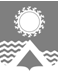 АДМИНИСТРАЦИЯ  СВЕТЛОГОРСКОГО СЕЛЬСОВЕТА  ТУРУХАНСКОГО РАЙОНА КРАСНОЯРСКОГО КРАЯП О С Т А Н О В Л Е Н И Еп. Светлогорск30.04.2020                                                                                                                                      № 25-ПВо исполнение Указа Губернатора Красноярского края от 30.04.2020 №111-уг «О внесении изменений в указ Губернатора Красноярского края от 27.03.2020 №71-уг «О дополнительных мерах, направленных на предупреждение распространения коронавирусной инфекции, вызванной 2019-nCoV, на территории Красноярского края»», руководствуясь статьями 19, 22 Устава Светлогорского сельсовета Туруханского района Красноярского края, ПОСТАНОВЛЯЮ:Внести в постановление администрации Светлогорского сельсовета от 27.03.2020 №12-П «О дополнительных мерах, направленных на предупреждение распространения коронавирусной инфекции, вызванной 2019-nCoV, на территории муниципального образования Светлогорский сельсовет» следующие изменения:пункты 1 - 2.3 изложить в следующей редакции:«1. Временно приостановить:1) проведение на территории муниципального образования Светлогорский сельсовет досуговых, развлекательных, зрелищных, культурных, физкультурных, спортивных, выставочных, просветительских и иных подобных мероприятий с очным присутствием граждан, а также оказание соответствующих услуг, в местах массового посещения граждан;2) посещение гражданами зданий, строений, сооружений (помещений в них), предназначенных преимущественно для проведения указанных мероприятий (оказания услуг), в том числе развлекательных и досуговых заведений.1.1. Приостановить с 6 апреля по 11 мая 2020 года включительно посещение обучающимися образовательных организаций, обеспечивающих реализацию образовательных программ начального общего, основного общего, среднего общего, дополнительных общеобразовательных программ, и обеспечить реализацию указанных образовательных программ с применением электронного обучения и дистанционных образовательных технологий в порядке, определяемом администрацией образовательной организации.Дошкольным образовательным учреждениям обеспечить с 6 апреля 2020 года по 11 мая 2020 года включительно работу дежурных групп для воспитанников дошкольных образовательных организаций (детских садов), родители (законные представители) которых выполняют трудовые функции в организациях, деятельность которых не приостановлена в соответствии с федеральными и краевыми правовыми актами, направленными на предупреждение распространения коронавирусной инфекции.1.2. Приостановить с 1 мая по 1 июля 2020 года включительно деятельность организаций отдыха детей и их оздоровления, расположенных на территории муниципального образования Светлогорский сельсовет, направленную на реализацию услуг по обеспечению отдыха детей и их оздоровления.2. Приостановить с 28 марта по 11 мая 2020 года включительно:1) работу кафе;2) работу объектов розничной торговли, за исключением объектов розничной торговли, в которых осуществляется заключение договоров на оказание услуг связи и реализация связанных с данными услугами средств связи (в том числе мобильных телефонов, планшетов), аптек и аптечных пунктов, ветеринарных клиник (лечебниц), а также объектов розничной торговли в части реализации продовольственных товаров и (или) непродовольственных товаров первой необходимости (средства индивидуальной защиты, средства дезинфицирующие, антисептические средства, салфетки влажные, салфетки сухие, мыло туалетное, мыло хозяйственное, паста зубная, щетка зубная, бумага туалетная, гигиенические прокладки, стиральный порошок, подгузники детские, спички, свечи, пеленка для новорожденного, шампунь детский, крем от опрелостей детский, бутылочка для кормления, соска-пустышка, бензин автомобильный, дизельное топливо, газомоторное топливо (компримированный природный газ, сжиженный природный газ, сжиженный углеводородный газ), зоотовары (включая корма для животных и ветеринарные препараты), похоронные принадлежности, табачная продукция, автозапчасти), продажи товаров дистанционным способом, в том числе с условием доставки. Реализация указанных в настоящем подпункте непродовольственных товаров первой необходимости осуществляется исключительно в объектах розничной торговли, специализирующихся на их продаже;3) работу салонов красоты, косметических, спа-салонов, массажных салонов, соляриев, бань, саун и иных объектов, в которых оказываются подобные услуги, предусматривающие очное присутствие гражданина, за исключением оказания услуг на основании лицензии на осуществление медицинской деятельности;4) работу кружков и секций, проведение иных досуговых мероприятий в организациях культурно-досугового типа;5) работу бассейнов, фитнес-центров (фитнес-залов) и других объектов физической культуры и спорта с массовым посещением людей, в том числе секций (кружков);6) оказание стоматологических услуг, за исключением заболеваний и состояний, требующих оказания стоматологической помощи в экстренной или неотложной форме.2.1. Установить, что ограничительные меры, установленные пунктом 2 настоящего постановления, не распространяются на деятельность работодателей и их работников, являющихся:1) непрерывно действующими организациями, в том числе:а) в сфере энергетики, теплоснабжения, водоподготовки, водоочистки и водоотведения;б) организациями, эксплуатирующими опасные производственные объекты и в отношении которых действует режим постоянного государственного контроля (надзора) в области промышленной безопасности;в) организациями, эксплуатирующими гидротехнические сооружения;г) строительными организациями, приостановка деятельности которых создаст угрозу безопасности, здоровью и жизни людей;д) организациями, осуществляющими предоставление гостиничных услуг;2) медицинскими организациями и организациями социального обслуживания;3) организациями, осуществляющими доставку аптечных товаров;4) организациями, выполняющими неотложные работы в условиях чрезвычайной ситуации и (или) при возникновении угрозы распространения заболевания, представляющего опасность для окружающих, в иных случаях, ставящих под угрозу жизнь, здоровье или нормальные жизненные условия населения;5) организациями, осуществляющими неотложные ремонтные и погрузочно-разгрузочные работы;6) организациями, предоставляющими финансовые услуги в части неотложных функций (в первую очередь услуги по расчетам и платежам);7) организациями, выполняющими неотложные работы в условиях чрезвычайных обстоятельств, в иных случаях, ставящих под угрозу жизнь и нормальные жизненные условия населения;8) организациями в сфере обращения с отходами производства и потребления;9) организациями, осуществляющими жилищно-коммунальное обслуживание населения, включая организации, выполняющие работу по эксплуатации и обслуживанию общего имущества многоквартирных домов, выполнению работ по аварийно-диспетчерскому обслуживанию;10) организациями, обеспечивающими производство и (или) доставку продовольственных товаров и (или) непродовольственных товаров первой необходимости;11) организациями системы нефтепродуктообеспечения;12) организациями, осуществляющими транспортное обслуживание населения;13) организациями в сфере информационных технологий и связи, включая почтовую связь;14) организациями, обеспечивающими охрану зданий, сооружений и территорий, а также организациями, осуществляющими монтаж, техническое обслуживание и ремонт охранно-пожарных систем.2.2. Обязать работодателей, деятельность которых не приостановлена в соответствии с федеральными, краевыми и муниципальными правовыми актами, направленными на предупреждение распространения коронавирусной инфекции, обеспечить принятие решений об установлении перечня работников (исполнителей по гражданско-правовым договорам):1) не подлежащих переводу на дистанционный режим работы в связи с необходимостью их непосредственного участия в обеспечении непрерывных технологических и иных процессов, необходимых для обеспечения функционирования таких организаций и индивидуальных предпринимателей;2) подлежащих переводу на дистанционный режим работы;3) в отношении которых соответствующим решением Президента Российской Федерации установлены нерабочие дни с сохранением заработной платы.Решения работодателей об установлении перечня работников (исполнителей по гражданско-правовым договорам), указанных в подпункте 1 настоящего пункта, в течение 2 дней с момента их принятия направляются в администрацию Туруханского района по адресам электронной почты: admtr@turuhansk.ru, admtr2@yandex.ru.При невозможности электронной отправки - доставить информацию по почтовому адресу: с. Туруханск, ул. Шадрина А.Е. 15, кабинет № 3 (общий отдел администрации Туруханского района).Обязать работодателей, указанных в настоящем пункте, обеспечить выполнение превентивных мер, направленных на предупреждение распространения коронавирусной инфекции, вызванной 2019-nCoV, утверждаемых Правительством Красноярского края.Обязать работников (исполнителей по гражданско-правовым договорам), указанных в подпункте 1 настоящего пункта, обеспечить соблюдение требований, установленных Постановлением администрации Туруханского района от 06.04.2020 № 172-п «Об утверждении Порядка установления и соблюдения предписаний и ограничений гражданами режима самоизоляции в период распространения коронавирусной инфекции (2019-nCoV) на территории Туруханского района».2.3. Установить, что хозяйствующие субъекты, в отношении деятельности которых установлены ограничительные меры в соответствии с решениями Президента Российской Федерации или Указом Губернатора края от 27.03.2020 № 71-уг, вправе принять решения об установлении перечня работников (исполнителей по гражданско-правовым договорам), осуществляющих функции охраны объектов недвижимого имущества, а также мероприятия по поддержанию систем жизнеобеспечения объектов таких хозяйствующих субъектов.Решения работодателей об установлении перечня работников (исполнителей по гражданско-правовым договорам), указанных в подпункте 1 настоящего пункта, в течение 2 дней с момента их принятия направляются в администрацию Туруханского района по адресам электронной почты: admtr@turuhansk.ru, admtr2@yandex.ru.При невозможности электронной отправки - доставить информацию по почтовому адресу: с. Туруханск, ул. Шадрина А.Е. 15, кабинет № 3 (общий отдел администрации Туруханского района).Обязать работников (исполнителей по гражданско-правовым договорам), указанных в абзаце первом настоящего пункта, обеспечить соблюдение требований, установленных Постановлением администрации Туруханского района от 06.04.2020 № 172-п «Об утверждении Порядка установления и соблюдения предписаний и ограничений гражданами режима самоизоляции в период распространения коронавирусной инфекции (2019-nCoV) на территории Туруханского района».».2. Контроль за исполнением настоящего постановления оставляю за собой.3. Настоящее постановление вступает в силу со дня подписания, подлежит официальному опубликованию в газете «Светлогорский вестник» и размещению на официальном сайте муниципального образования Светлогорский сельсовет в сети «Интернет». Исполняющая обязанности Главы Светлогорского сельсовета				                   	                    Н.Н. ПродановаО внесении изменений в постановление администрации Светлогорского сельсовета от 27.03.2020 № 12-П «О дополнительных мерах, направленных на предупреждение распространения коронавирусной инфекции, вызванной 2019-nCoV, на территории муниципального образования Светлогорский сельсовет» 